Bride - $110Bridesmaid - $85Flower Girl - $50Mother of the Bride - $70Make Up - $80Travel available from $30 - $60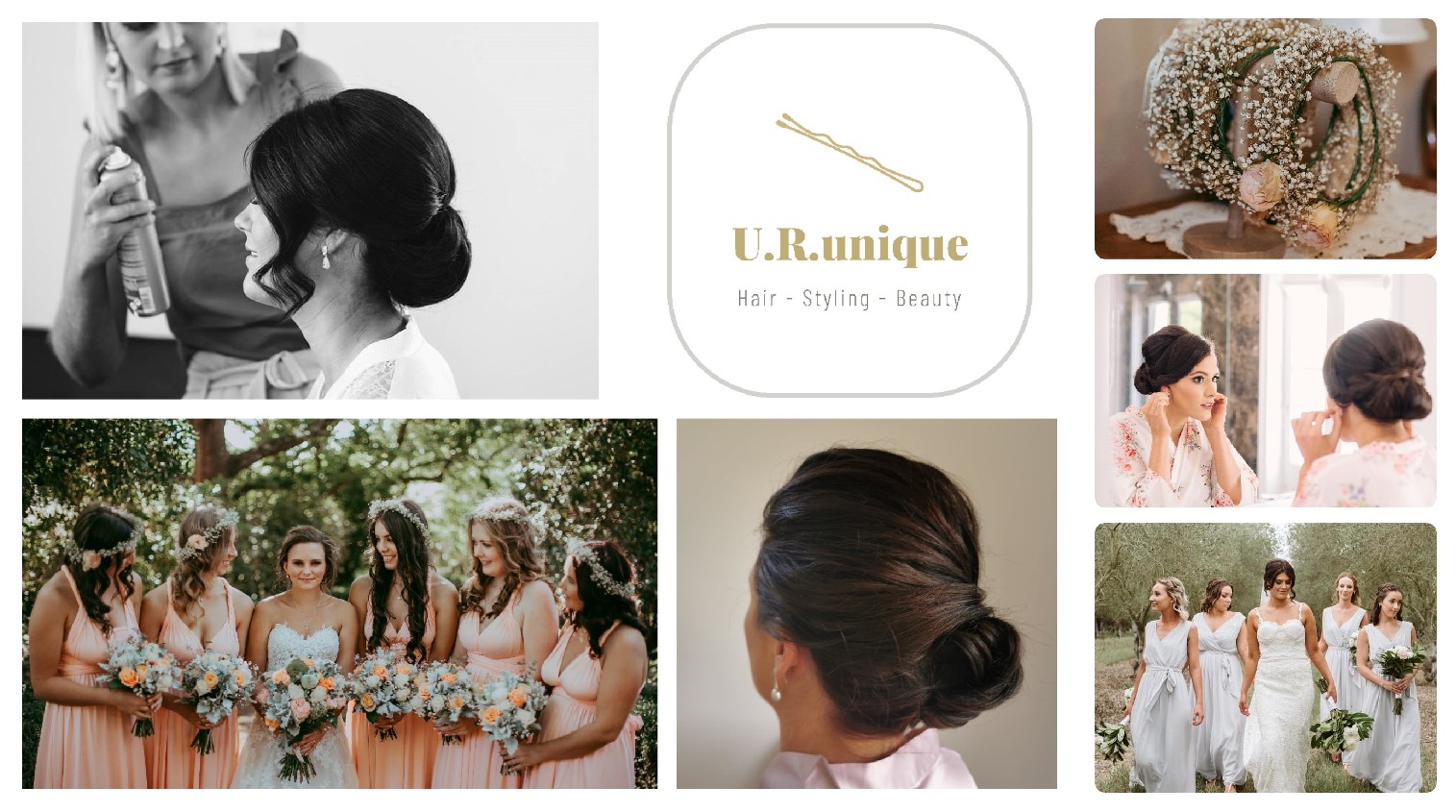 (Within Launceston)$100 deposit is asked for all wedding bookings